								Открытый просмотр			КОНСПЕКТ  НОДТЕМА: «Дружат дети всей земли»Средняя группаОБРАЗОВАТЕЛЬНАЯ ОБЛАСТЬ: ПОЗНАНИЕ.                                                                                              Подготовила:воспитатель первой	 квалификационной категории                                                                                  МБДОУ детского сада №4                                                              Якименко Е. А.			г. Кисловодск – 2015г.Интегрированное занятие на тему: « Дружат дети всей Земли».НОД: Познание ФЦК.Рисование.Цель: уточнить представления детей о том, что значит уметь дружить, формировать представление о дружбе между людьми  другой  народности. Задачи:  Познакомить детей  с жизнью жителей Крайнего Севера. Продолжать работу по расширению кругозора и словаря у детей (Крайний Север, важенка, чум, унты); развивать логическое мышление, внимание, диалогическую и монологическую речь. Воспитывать доброжелательное отношение ко всем народам Земли.Предварительная работа:  знакомство с глобусом, познание того, что на планете Земля живет много разных народов.	Дети заходят в группу.Воспитатель:  Ребята, сегодня к нам пришли гости – давайте с ними поздороваемся.Дети здороваются.Воспитатель:  А теперь,  посмотрите на меня и послушайте загадки.Говорят, что мы похожи.
Отвечаем: «Ну и что же?».
Говорят, что неразлучны.
Друг без друга вправду скучно.
Говорят, что мы болтушки...
Ну и что! Ведь мы...подружки 
Радость делит он со мной,
За меня всегда горой.
Коль беда случится вдруг,
Мне поможет верный….Правильно ребята, это –друг.«Друг, дружба» – какие хорошие, добрые слова, а как вы понимаете слово «друг?»Ответы детей.- Правильно ребята вы говорите, но  я знаю, что вы еще и стихи знаете  о дружбе. Про дружбу.	
Дружит с солнцем ветерок,
А роса – с травою.
Дружит с бабочкой цветок,
Дружим мы с тобою.

Всё с друзьями пополам
Поделить мы рады!
Только ссориться друзьям
Никогда не надо!Подарок.Пришла ко мне подружка,
И мы играли с ней.
И вот одна игрушка
Вдруг приглянулась ей:Лягушка заводная,
Весёлая, смешная.Мне скучно без игрушки –
Любимая была!
Но всё же я подружке
Игрушку отдала.Стук в дверь. Передают письмо.Воспитатель:  Интересно ребята, кто же нам написал письмо, проходите на стульчики, мы с вами сейчас прочитаем.Читаю: «Здравствуйте ребята группы «Осьминожки». Пишут вам дети из далекого города Анадырь, который находится  на Крайнем Севере. Наш город расположен  в самом холодном крае нашей родины. Мы очень бы хотели подружиться с мальчиками и  девочками из солнечного города - Кисловодск. Будем с нетерпением ждать от вас ответа»Воспитатель:  Ребята, какое интересное письмо написали нам дети из далекого,  города. Вы хотели бы подружиться с ребятами с Севера?Ответы детей: Да, хотели.Тогда посмотрите, эти ребята нам прислали небольшой фоторепортаж о себе.Показываю детям фото  детей Севера.Слайд №1.(На слайде мальчик в теплом костюме)Воспитатель: посмотрите мальчик одет в тёплую одежду, потому что там очень холодно. Там очень долгая зима, и очень короткое лето. Они все носят тёплые меховые шубы, шапки и даже меховые сапоги, которые у них называются унты (унтайки)Слайд № 2.Народы Крайнего Севера  занимаются  оленеводством. Они пасут стада прирученных северных оленей, перегоняют их с пастбища на пастбище. Когда животные съедают корм вокруг, они переходят на другое место. Зимой олени кочуют на юг тундры, летом, спасаясь от полчищ мошкары, на север. Следом за ними двигаются и оленеводы.  Слайд №3.Воспитатель: Вот такой дом сооружают себе оленеводы.  Такой дом называется - чум . Он легко разбирается, теплый и легкий.  Вечером вся семья собирается вместе — отдыхают, рассказывают сказки, поют песни, танцуют. Ребята, а чем вы любите заниматься в свободное  время?Дети: играть.	Воспитатель: Так вот ребята, чукотские детишки тоже любят играть в разные игры, одна из самых любимых их игр –игра , «Важенка и оленята».«Важенка», ребята, это мама оленят - олениха.Давайте я вас научу  играть в эту игру. «Важенка и оленята».
По залу разложены несколько обручей. В каждом из них трое детей - важенка и два олененка. Волк сидит на другом конце зала. Дети вместе с воспитателем произносят слова:
Бродит в тундре важенка –
С нею – оленята.
Объясняя каждому,
Все что не понятно.
Топают по лужам оленята малые
Терпеливо слушая наставленья мамы.
Оленята свободно бегают по тундре, наклоняются, едят траву, пьют воду. На слова: «Волк идет!» оленята и важенки убегают в свои домики (обручи). Пойманного олененка волк уводит с собой.Воспитатель: молодцы, ребята, хорошо поиграли. Понравилась вам игра в которую играют дети на Севере?Дети: Да, понравилась.Вот такие вот ребята живут в далеком, но  холодном городе. Теперь я предлагаю сделать небольшой подарок нашим новым друзьям.Давайте возьмем карандаши и  нарисуем то, что бы мы хотели подарить детям с Севера.  Я думаю, они  будут очень рады теплым рисункам, которые вы им подарите.	Закончили рисовать.-А теперь подойдите ко мне и ответьте на вопрос: Будем крепко мы дружить?(да-да-да)Нашей дружбой дорожить?(да-да-да)Мы научимся играть?(да-да-да)Другу будем помогать?(да-да-да)Друга нужно разозлить?(нет-нет-нет)А улыбку подарить?(да-да-да)Друга стоит обижать?(нет-нет-нет)Чай с друзьями будем пить?(да-да-да)Будем крепко мы дружить?(да-да-да)Воспитатель: молодцы ребята, вам понравилось наша сегодняшняя встреча, чем?»Ответы детей.Воспитатель: Ребята, я тоже очень довольна вами, что вы у меня такие добрые и хорошие дети, я вас всех очень люблю.Заканчиваю словами:Если б палочку волшебную подарила фея мне,Чтобы я ребята сделала, наяву, а не во сне?Я бы раз взмахнула палочкой и сказала тихо ейПусть побольше будет радости на земле моейДва коснулась тихо палочка: это всем- здоровым бытьДетям севера и юга  весело  и дружно жить.Приложение.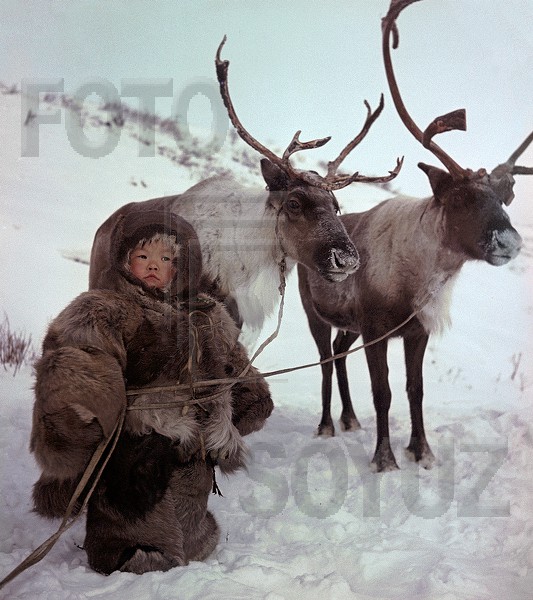  Посмотрите мальчик одет в тёплую одежду, потому что на Севере  очень холодно. Там очень долгая зима, и очень короткое лето. Они все носят тёплые меховые шубы, шапки и даже меховые сапоги, которые у них называются унты (унтайки). Вся их одежда сшита из кожи оленей. Здесь зимой люди месяцами не видят солнца. У них всю зиму длится полярная ночь. 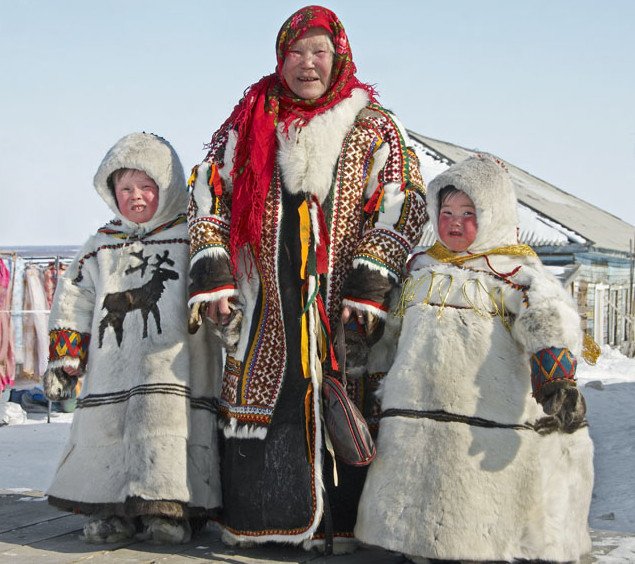 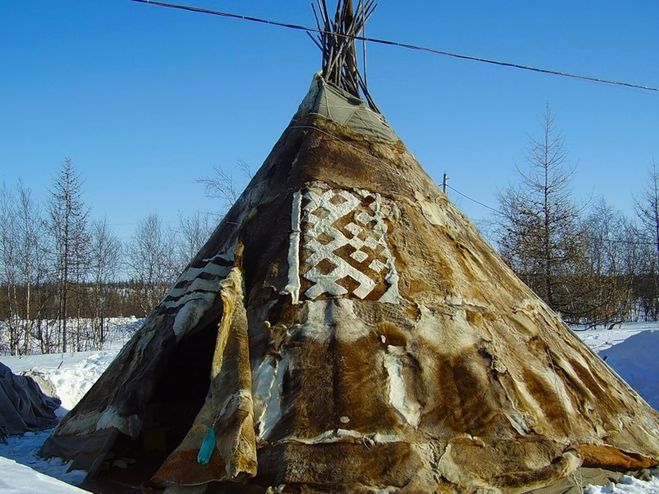  Жители чукотки  использовали мех везде, делали даже дома. На жерди натягивали шкуры, стелили их на пол, внутри разжигали костер — вот и получался дом. 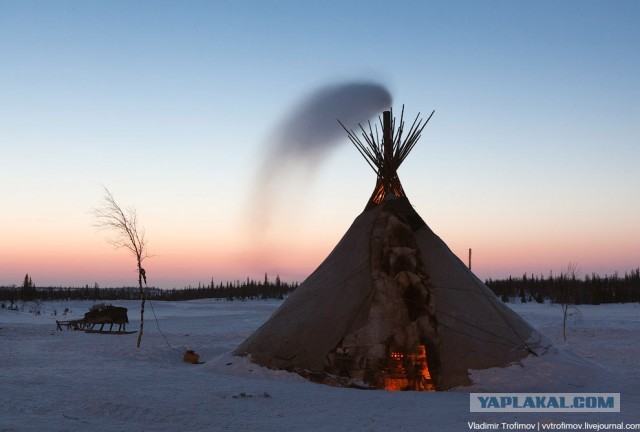 Такой дом называется «чумом». Он легко разбирается, теплый и легкий.  Вечером вся семья собирается вместе — отдыхают, рассказывают сказки, поют песни, танцуют. 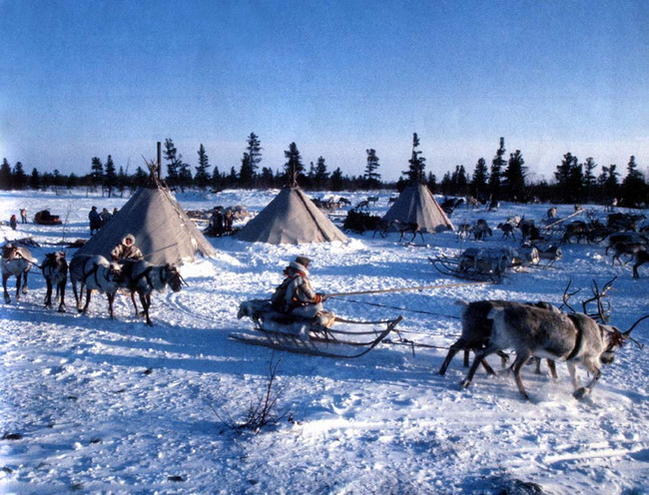 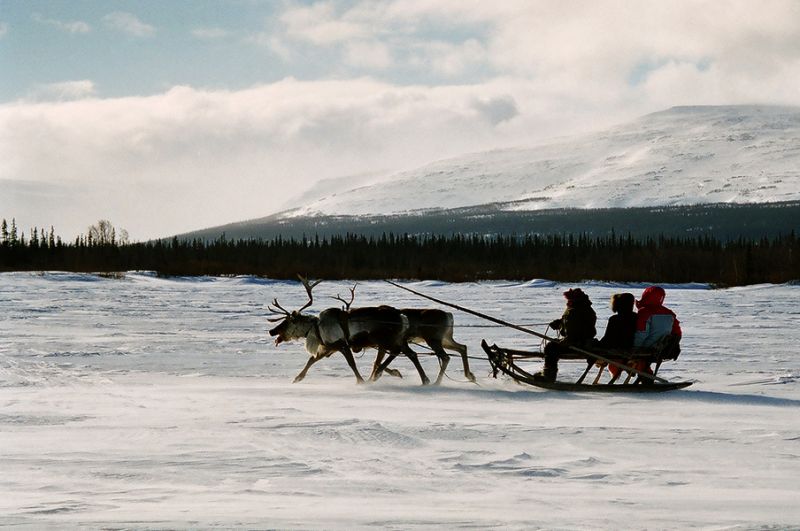 В свободное время детишки Севера любят покататься на оленьих упряжках.